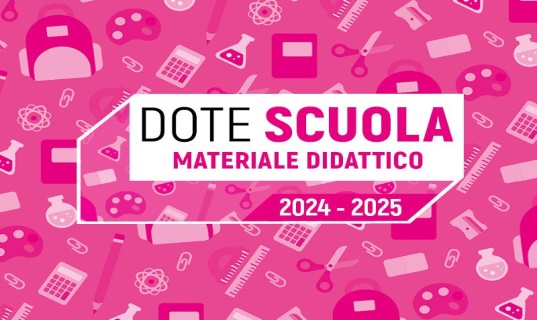 SI AVVISA CHE DALLE ORE 12 DEL 04 APRILE ALLE ORE 12 DEL 16 MAGGIO 2024E’ APERTO IL BANDO PER LA PRESENTAZIONE DELLE DOMANDE DI DOTE SCUOLA.DISPONIBILE SULLA PIATTAFORMA BANDI ONLINE DI REGIONE LOMBARDIAwww.bandi.regione.lombardia.itE’ possibile richiedere il beneficio per:Componente Materiale Didattico  a.s. 2024-2025 (per acquisto di libri di testo, dotazioni tecnologiche e strumenti  per la didattica),Studenti iscritti e frequentanti corsi a gestione ordinaria (istruzione e formazione professionale) presso scuole secondarie di primo e secondo grado, statali o paritarie, oppure istituzioni formative accreditate.Gli Istituti scolastici devono avere la sede in Lombardia o nelle regioni confinanti, purché lo studente rientri quotidianamente alla propria residenza.Borse di Studio Statali (D.Lgs. n. 63/2017) a.s. 2023-2024(anche per gli studenti che hanno frequentato l’ultimo annodella scuola secondaria di secondo grado),studenti che hanno frequentato l’ultimo anno della Scuola secondaria di secondo Grado e che non hanno ricevuto il contributo Dote Scuola-Componente Materiale Didattico per lo stesso anno.Il limite di età per beneficiare della misura è di  21 anni non compiuti , appartenenti a famiglie residenti in Lombardia, in possesso di  un  valore ISEE fino a euro 15.748,78,  richiesto a partire dal 1° gennaio 2024 ed in corso di validità all’atto di presentazione della domanda.……………………………………………….I cittadini residenti nel Comune di Rozzano, possono richiedere il supporto alla compilazione della domanda presso l’Ufficio Istruzione prendendo appuntamento dal lunedì al venerdì,  * mattino:       ore   9,00 -12,00* pomeriggio: ore 14,00- 15,30. contattando i numeri: 02 /8226.332 – 02/ 8226.246 – 02/ 8226.285……………………………………………….Per istruire l’istanza, il cittadino dovrà essere in possesso di:proprio cellulare e indirizzo mailSPIDCRS –Carta dei Servizi con PINCIE –Carta d’Identità Elettronica con PINCOPIA documenti: CARTA D’IDENTITÀ e CRS del genitore richiedente e dello studenteDenominazione e Classe  dell’Istituto scolastico